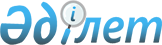 Об утверждении натуральных норм обеспечения Национальной гвардии Республики Казахстан топографическими картами и каталогами координат геодезических пунктовПриказ Министра внутренних дел Республики Казахстан от 17 июля 2020 года № 524. Зарегистрирован в Министерстве юстиции Республики Казахстан 24 июля 2020 года № 21010.
      В соответствии с пунктом 2 статьи 69 Бюджетного Кодекса Республики Казахстан от 4 декабря 2008 года ПРИКАЗЫВАЮ:
      1. Утвердить прилагаемые натуральные нормы обеспечения Национальной гвардии Республики Казахстан топографическими картами и каталогами координат геодезических пунктов.
      2. Главному командованию Национальной гвардии Республики Казахстан (Жаксылыков Р.Ф.) в установленном законодательством Республики Казахстан порядке обеспечить:
      1) государственную регистрацию настоящего приказа в Министерстве юстиции Республики Казахстан;
      2) размещение на официальном интернет-ресурсе Министерства внутренних дел Республики Казахстан;
      3) в течении десяти рабочих дней после государственной регистрации настоящего приказа в Министерстве юстиции Республики Казахстан представление в Юридический департамент Министерства внутренних дел Республики Казахстан сведений об исполнении мероприятий, предусмотренных подпунктами 1) и 2) настоящего пункта.
      3. Контроль за исполнением настоящего приказа возложить на Главнокомандующего Национальной гвардией Республики Казахстан.
      4. Настоящий приказ вводится в действие по истечении десяти календарных дней после дня его первого официального опубликования.
      "СОГЛАСОВАН"Министерство финансовРеспублики Казахстан" " _________2020 года Натуральные нормы обеспечения Национальной гвардии Республики Казахстан топографическими картами и каталогами координат геодезических пунктов
      Сноска. Натуральные нормы с изменениями, внесенными приказом Министра внутренних дел РК от 24.01.2023 № 42.
					© 2012. РГП на ПХВ «Институт законодательства и правовой информации Республики Казахстан» Министерства юстиции Республики Казахстан
				
      Министр внутренних делРеспублики Казахстан 

Е. Тургумбаев
Утверждены приказом
Министра внутренних дел
Республики Казахстан
от 17 июля 2020 года № 524
№
Наименование (масштаб карт)
Единица измерения
Главное командование Национальной гвардии Республики Казахстан
Региональное командование Национальной гвардии Республики Казахстан
Бригада
Полк
Батальон
Отдельно дислоцируемое подразделение
Академия Национальной гвардии Республики Казахстан
Авиационная база специального назначения
1
2
3
4
5
6
7
8
9
10
11
Положенное количество экземпляров одного номенклатурного листа
Положенное количество экземпляров одного номенклатурного листа
Положенное количество экземпляров одного номенклатурного листа
Положенное количество экземпляров одного номенклатурного листа
Положенное количество экземпляров одного номенклатурного листа
Положенное количество экземпляров одного номенклатурного листа
Положенное количество экземпляров одного номенклатурного листа
Положенное количество экземпляров одного номенклатурного листа
Положенное количество экземпляров одного номенклатурного листа
Положенное количество экземпляров одного номенклатурного листа
Положенное количество экземпляров одного номенклатурного листа
2
1: 25 000
лист
5
5
5
5
5
5
5
-
3
1: 50 000
лист
5
5
5
5
5
5
5
-
4
1: 100 000
лист
5
5
5
5
5
5
5
5
5
1: 200 000
лист
5
5
5
5
5
5
5
5
6
1: 500 000
лист
5
5
5
-
-
-
5
5
7
1: 1 000 000
лист
5
5
-
-
-
-
5
5
8
Каталог координат геодезических пунктов
штук
1
1
1
1
1
1
1
1